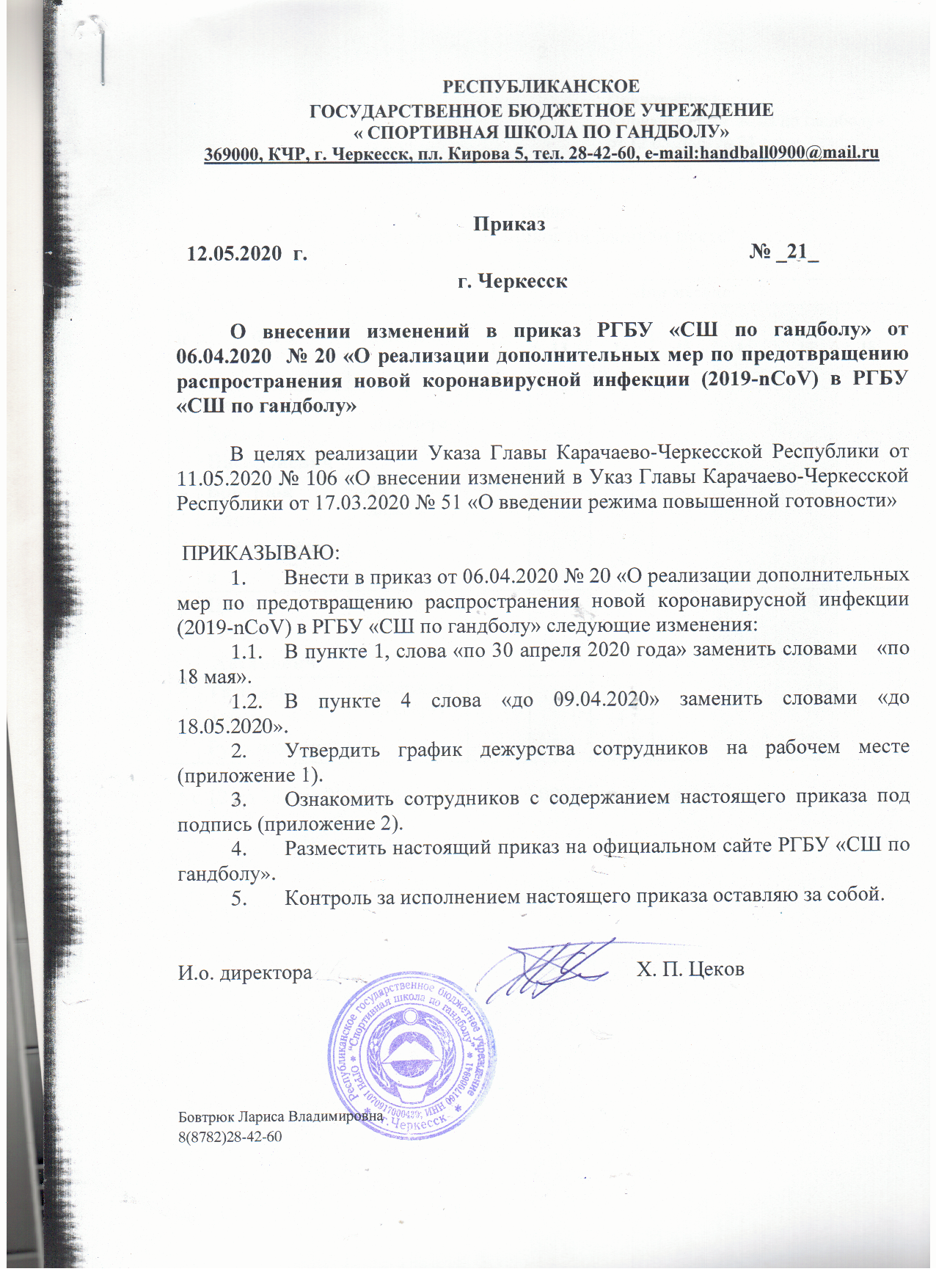 Графикдежурства сотрудников на рабочем месте** с 12 по 18 мая 2020 года с 09.00 до 17.00 (без перерыва)Приложение 1к приказу РГБУ «СШ по гандболу»от 12.05.2020 № 21 №п/пФИОДолжностьДни месяцаДни месяцаДни месяцаДни месяцаДни месяцаДни месяцаДни месяца №п/пФИОДолжность121314151617181.Цеков Хасан Пасарбиевичи.о. директора++2.Бовтрюк Лариса Владимировназаместитель директора ++3.Цеков Ренат Хасановичпрограммист+4.Тамбиев АртурРуслановичинструкторпо спорту+